Floor with 8mm entranceMaterial List		NATIONAL						LANGSTROTHA	2 x 18mm thick x 94mm deep x 460mm long		2 x 18mm thick x 94mm Deep x 508mm LongB	1 x 44mm thick x 44mm deep x 424mm long		1 x 44mm thick x 44mm deep x 380mm longC	1 x 18mm thick x 18mm deep x 424mm long		1 x 18mm thick x 18mm deep x 380mm longD	1 x 18mm thick x 70mm deep x 424mm long		1 x 18mm thick x 70mm deep x 380mm longE	1 x 18mm thick x 94mm deep x 424mm long		1 x 18mm thick x 94mm deep x 424mm longF	1 x mesh flooring cut to 434mm wide x 408mm long	1 x mesh flooring cut to 390mm wide x 456mm long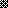 